Стартует республиканская акция «День безопасности. Внимание всем!»	С 1 по 17 марта в районе проходит республиканская акция МЧС «День безопасности. Внимание всем!», посвященная Всемирному дню гражданской обороны. В период с 1 по 6 марта в школах и садах пройдут «Уроки безопасности», ребята просмотрят обучающие фильмы, смогут закрепить свои знания в тематических конкурсах и викторинах. Завершится этап практической отработкой планов эвакуации.В ходе второго этапа акции, с 9 по 17 марта, спасатели отправятся на родительские собрания, чтобы рассказать взрослым об основных причинах пожаров, о действиях по сигналу «Внимание всем», а также напомнить о необходимости соблюдения детьми правил безопасности в период весенних каникул. 	Сегодня для оповещения населения об опасности используют сирены, громкоговорители, средства массовой информации и рассылку СМС-сообщений.Основное средство доведения условного сигнала об опасности - электрические сирены. Они установлены на территории городов и населенных пунктов с таким расчетом, чтобы обеспечить, по возможности, сплошное звукопокрытие. 	Ещё один эффективный элемент систем оповещения населения - уличные громкоговорители. В отличие от электросирен, с их помощью можно транслировать не только условный сигнал об опасности, но и передавать речевые сообщения.Через телевидение и радиовещание население также получает важную информацию.	Всё чаще для оповещения о ЧС используют рассылку СМС-сообщений. Сегодня мобильные телефоны есть практически у каждого, поэтому такой способ информирования набирает популярность.	Напоминаем, что сигнал сирены означает «Внимание всем!». Услышав его, следует включить телевизор или радио и прослушать экстренное сообщение о сложившейся обстановке и порядке действий. Если предупреждающий сигнал застал вас на улице – найдите ближайшую теле (радио) точку для получения более подробных инструкций. Рекомендуется держать включенными средства связи в течение всего периода ликвидации чрезвычайной ситуации и действовать согласно поступающим указаниям.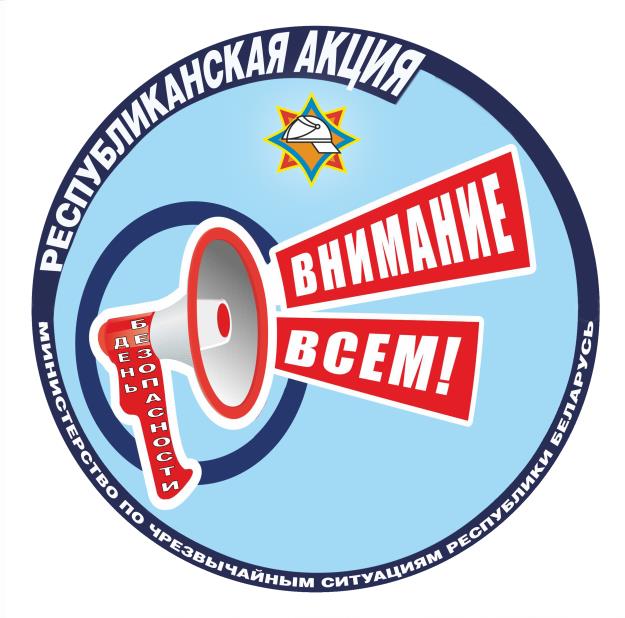 